InterviewsInterviewsInterviewsHpathy Ezine - January, 2010 Hpathy Ezine - January, 2010 Hpathy Ezine - January, 2010 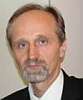 Radko TichavskyInterviewed by Katja SchüttKS:  Welcome Radko! I feel honored to introduce one of the leading agrohomeopaths to the subscribers of the Hpathy ezine. Can you tell us first a little more about your cosmopolitan nature ?RT: I was practically born in a greenhouse, in a family of biologists, forest engineers and teachers. Music and nature are my great passions and characterized my life until I discovered homeopathy. I left the old Czechoslovakia with emigration documents 25 years ago. Mexico is now my second homeland. It was a tremendous change to arrive in another country without speaking Spanish. The first job interviews were written like a script on paper for me and I made them by phone. Most difficult to get accustomed with was probably the market economy. Time went by, and now I'm giving lectures about how to conduct negotiations and I also edit papers written in Spanish.  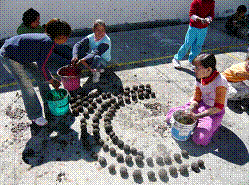 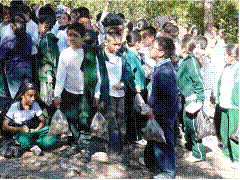 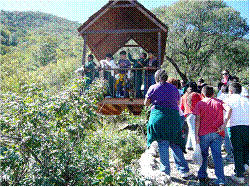 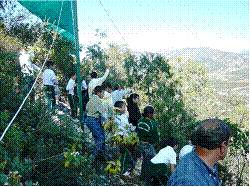 KS:  Welcome Radko! I feel honored to introduce one of the leading agrohomeopaths to the subscribers of the Hpathy ezine. Can you tell us first a little more about your cosmopolitan nature ?RT: I was practically born in a greenhouse, in a family of biologists, forest engineers and teachers. Music and nature are my great passions and characterized my life until I discovered homeopathy. I left the old Czechoslovakia with emigration documents 25 years ago. Mexico is now my second homeland. It was a tremendous change to arrive in another country without speaking Spanish. The first job interviews were written like a script on paper for me and I made them by phone. Most difficult to get accustomed with was probably the market economy. Time went by, and now I'm giving lectures about how to conduct negotiations and I also edit papers written in Spanish.  KS:  Welcome Radko! I feel honored to introduce one of the leading agrohomeopaths to the subscribers of the Hpathy ezine. Can you tell us first a little more about your cosmopolitan nature ?RT: I was practically born in a greenhouse, in a family of biologists, forest engineers and teachers. Music and nature are my great passions and characterized my life until I discovered homeopathy. I left the old Czechoslovakia with emigration documents 25 years ago. Mexico is now my second homeland. It was a tremendous change to arrive in another country without speaking Spanish. The first job interviews were written like a script on paper for me and I made them by phone. Most difficult to get accustomed with was probably the market economy. Time went by, and now I'm giving lectures about how to conduct negotiations and I also edit papers written in Spanish.  